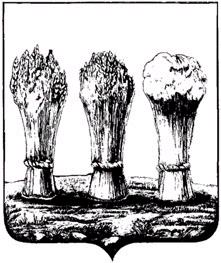 от 04.03.2019 № 352О внесении изменений в постановление администрации города Пензы от 10.10.2014 №1179 «Об утверждении муниципальной программы «Развитие территорий, социальной и инженерной инфраструктуры в городе Пензе на 2015-2021 годы»        В соответствии с Бюджетным кодексом Российской Федерации, постановлением Правительства РФ от 20.06.2013 № 518 «О Программе подготовки к проведению в 2018 году в Российской Федерации чемпионата мира по футболу», постановлением администрации города Пензы от 19.12.2013 № 1527 «Об утверждении порядка разработки, реализации и оценки эффективности муниципальных программ города Пензы», руководствуясь статьей 33 Устава города Пензы, Администрация города Пензы постановляет:        1.Внести в постановление администрации города Пензы от 10.10.2014 №1179 «Об утверждении муниципальной программы «Развитие территорий, социальной и инженерной инфраструктуры в городе Пензе на 2015-2021 годы» (далее постановление) следующие изменения:1.1. Пункт «Объемы бюджетных ассигнований программы» в паспорте Программы изложить в следующей редакции:«».1.2. В подразделе 10.1. раздела 10 «Характеристика подпрограмм муниципальной программы» Программы:1.2.1. Пункт «Объем и источники финансирования подпрограммы» паспорта Подпрограммы 1 «Капитальное строительство, реконструкция и капитальный ремонт объектов города Пензы» изложить в следующей редакции: «».1.2.2.Пункт 10.1.7. «Объем финансовых ресурсов, необходимых для реализации подпрограммы» изложить в следующей редакции: «10.1.7. Объем финансовых ресурсов, необходимых для реализации подпрограммы         Общий объем финансирования подпрограммы – 3 649 034,35713 тыс. руб. Из них по бюджетам: бюджет города Пензы –1 563 097,83101 тыс. руб., бюджет Пензенской области – 1 098 603,67566 тыс. руб., федеральный бюджет – 987 332,85046 тыс. руб. В том числе по годам: 2015 год – 470 342,42887 тыс. руб. (в том числе 258 198,61775 тыс. руб. – бюджет города Пензы, 148 749,81112 тыс. руб. – бюджет Пензенской области, 63 394,00 тыс. руб. – федеральный бюджет), 2016 год – 790 729,83868 тыс. руб. (в том числе 231 761,47281 тыс. руб. – бюджет города Пензы, 200 754,36587 тыс. руб. – бюджет Пензенской области 358 214,0 тыс. руб. - федеральный бюджет), 2017 год – 944 182,97797 тыс. руб. (в том числе 299 221,20647 тыс. руб. – бюджет города Пензы, 458 650,7715 тыс. руб. – бюджет Пензенской области, 186 311,0 тыс. руб. – федеральный бюджет), 2018 год – 704 028,70661 тыс. руб. (в том числе: 211 882,72898 тыс. руб. – бюджет города Пензы, 112 732,12717 тыс. руб. – бюджет Пензенской области, 379 413,85046 тыс. руб. – федеральный бюджет), 2019 год – 251 223,605 тыс. руб. (в том числе: 171 515,405 тыс. руб. – бюджет города Пензы, 79 708,20 тыс. руб. – бюджет Пензенской области), 2020 год – 248 295,50  тыс. руб. (в том числе: 199 291,30 тыс. руб. – бюджет города Пензы, 49 004,20 тыс. руб. – бюджет Пензенской области), 2021 год – 240 231,30 тыс. руб. (в том числе: 191 227,10- бюджет города Пензы, 49 004,20-бюджет Пензенской области).».1.3. В подразделе 10.2. раздела 10 «Характеристика подпрограмм муниципальной программы» Программы:1.3.1. Пункт «Объем и источники финансирования подпрограммы» паспорта Подпрограммы 2 «Стимулирование развития жилищного строительства в городе Пензе» изложить в следующей редакции:  «       ».1.3.2. Пункт 10.2.7. «Объем финансовых ресурсов, необходимых для реализации подпрограммы» изложить в следующей редакции:«10.2.7. Объем финансовых ресурсов, необходимых для реализации подпрограммы      Общий объем финансирования подпрограммы – 482 777,875 тыс. руб. Из них по бюджетам: бюджет города Пензы – 458 320,811 тыс. руб., бюджет Пензенской области – 7 457,064 тыс. руб., федеральный бюджет – 17 000,000 тыс. руб. В том числе по годам: 2015 год – 145 800,754 тыс. руб. (в том числе: 121 343,69 тыс. руб. – бюджет города Пензы, 7 457,064 тыс. руб. – бюджет Пензенской области, 17 000,0 тыс. руб. – федеральный бюджет), 2016 год – 38 206,453 тыс. руб. – бюджет города Пензы, 2017 год – 36 300,378 тыс. руб.– бюджет города Пензы, 2018 год – 30 704,72 тыс. руб.– бюджет города Пензы, 2019 год –98 981,37 тыс. руб. – бюджет города Пензы, 2020 год –62 360,00 тыс. руб. – бюджет города Пензы), 2021 год – 70 424,20 тыс. руб. бюджет города Пензы». 1.4. В подразделе 10.3. раздела 10 «Характеристика подпрограмм муниципальной программы» Программы:  1.4.1. Пункт «Объем и источники финансирования подпрограммы» паспорта Подпрограммы 3 «Управление развитием в области капитального строительства и рекламно-информационного, художественного оформления и дизайна в городе Пензе» изложить в следующей редакции:   «        ».         1.4.2. Пункт 10.3.7. «Объем финансовых ресурсов, необходимых для реализации подпрограммы» изложить в следующей редакции:«10.3.7. Объем финансовых ресурсов, необходимых для реализации подпрограммы        Общий объем финансирования подпрограммы – 299 863,59867 тыс. руб. Из них по бюджетам: бюджет города Пензы – 299 806,53367 тыс. руб., бюджет Пензенской области –57,065 тыс. руб. В том числе по годам: 2015 год – 36 845,57 тыс. руб. бюджет города Пензы, 2016 год – 33 590,269 тыс. руб. бюджет города Пензы, 2017 год – 31 054,8 тыс. руб. бюджет города Пензы, 2018 год – 33 599,15967 тыс. руб. в том числе: 33 582,65967 тыс. руб - бюджет города Пензы, 16,50 тыс. руб.- бюджет Пензенской области, 2019 год –              54 717,40 тыс. руб. (в том числе: 54 676,835 тыс.руб.-бюджет города Пензы,40,565 тыс. руб.-бюджет Пензенской области), 2020 год – 54 483,90 тыс. руб. бюджет города Пензы, 2021 год – 55 572,50 тыс. руб. бюджет города Пензы.»1.5. Приложение № 1 к Программе изложить в новой редакции (Приложение № 1).1.6. Приложение № 2 к Программе изложить в новой редакции (Приложение № 2).        1.7. Приложение № 9 к Программе изложить в новой редакции (Приложение № 3).         2. Настоящее постановление действует в части, не противоречащей Решению Пензенской городской Думы №1105-52/6 от 21.12.2018 «О бюджете города Пензы на 2019 год и плановый период 2020 и 2021 годов.»         3. Информационно-аналитическому отделу администрации города Пензы опубликовать настоящее постановление в муниципальной газете «Пенза» и разместить на официальном сайте администрации города Пензы в информационно-телекоммуникационной сети «Интернет».         4. Контроль за выполнением настоящего постановления возложить на заместителя главы администрации города по земельным и градостроительным вопросам.И.о. главы администрации города                                                 С.В. Волков  Объемы бюджетных ассигнований программыОбщий объем финансирования программы – 4 431 675,83080 тыс. руб.Из них по бюджетам: бюджет города Пензы – 2 321 225,17568 тыс. руб., бюджет Пензенской области – 1 106 077,23966 тыс. руб., федеральный бюджет – 1 004 373,41546 тыс. руб.В том числе по годам:2015 год – 652 988,75287 тыс. руб. (в том числе:416 387,87775 тыс. руб. – бюджет города Пензы, 156 206,87512 тыс. руб. – бюджет Пензенской области, 80 394,0 тыс. руб. – федеральный бюджет),2016 год – 862 526,56068 тыс. руб. (в том числе: 303 558,19481 тыс. руб. – бюджет города Пензы, 200 754,3659 тыс. руб. – бюджет Пензенской области, 358 214,0 тыс. руб. – федеральный бюджет),2017 год – 1 011 538,15597 тыс. руб. (в том числе: 366 576,38447 тыс. руб. – бюджет города Пензы, 458 650,77150 тыс. руб. – бюджет Пензенской области, 186 311,0 тыс. руб. – федеральный бюджет),2018 год – 768 332,58628 тыс. руб. (в том числе:  276 170,10865 тыс. руб. – бюджет города Пензы, 112 748,62717 тыс. руб. – бюджет Пензенской области,   379 413,85046 тыс. руб. – федеральный бюджет),2019 год – 404 922,375 тыс. руб. (в том числе:325 173,61 тыс. руб. – бюджет города Пензы, 79 708,200 тыс. руб. – бюджет Пензенской области),2020 год – 365 139,40 тыс. руб. (в том числе:  316 135,20 тыс. руб. – бюджет города Пензы,49 004,20 тыс. руб. – бюджет Пензенской области).2021 год -366 228,00 тыс.руб. (в том числе:317 223,80-бюджет города Пензы бюджет города Пензы, 49 004,20 тыс. руб. – бюджет Пензенской области).Объем и источники финансирования подпрограммыОбщий объем финансирования подпрограммы – 3 649 034,35713 тыс. руб. Из них по бюджетам: бюджет города Пензы – 1 563 097,83101 тыс. руб., бюджет Пензенской области – 1 098 603,67566 тыс. руб.,федеральный бюджет – 987 332,85046 тыс. руб.В том числе по годам:2015 год – 470 342,42887 тыс. руб. (в том числе: 258 198,61775 тыс. руб. – бюджет города Пензы, 148 749,81112 тыс. руб. – бюджет Пензенской области, 63 394,00 тыс. руб. – федеральный бюджет),2016 год – 790 729,83868 тыс. руб. (в том числе: 231 761,47281 тыс. руб. – бюджет города Пензы,           200 754,36587 тыс. руб. – бюджет Пензенской области, 358 214,0 тыс. руб. – федеральный бюджет),2017 год – 944 182,97797 тыс. руб. (в том числе: 299 221,20647 тыс. руб. – бюджет города Пензы, 458 650,7715 тыс. руб. – бюджет Пензенской области, 186 311,0 тыс. руб. – федеральный бюджет),2018 год – 704 028,70661 тыс. руб. (в том числе:           211 882,72898 тыс. руб. – бюджет города Пензы, 112 732,12717 тыс. руб. – бюджет Пензенской области, 379 413,85046тыс. руб. – федеральный бюджет),2019 год – 251 223,605 тыс. руб. (в том числе: 171 515,405 тыс. руб. – бюджет города Пензы, 79 708,20 тыс. руб. – бюджет Пензенской области),2020 год – 248 295,50 тыс. руб. (в том числе: 199 291,30 тыс. руб. – бюджет города Пензы, 49 004,20 тыс. руб. – бюджет Пензенской области).2021 год – 240 231,30 тыс. руб. (в том числе: 191 227,10- бюджет города Пензы, 49 004,20-бюджет Пензенской области).Объем и источники финансирования подпрограммыОбщий объем финансирования подпрограммы – 482 777,875 тыс.руб.   Из них по бюджетам:бюджет города Пензы – 458 320,811 тыс. руб.,бюджет Пензенской области – 7 457,064 тыс. руб., федеральный бюджет – 17 000,00 тыс. руб.В том числе по годам:2015 год – 145 800,754 тыс. руб. (в том числе:121 343,69 тыс. руб. – бюджет города Пензы, 7 457,064 тыс. руб. – бюджет Пензенской области, 17 000,000 тыс. руб. – федеральный бюджет),2016 год – 38 206,453 тыс. руб.– бюджет города Пензы,2017 год – 36 300,378 тыс. руб. – бюджет города Пензы,2018 год – 30 704,72 тыс. руб. – бюджет города Пензы,2019 год –98 981,37 тыс.руб. –бюджет города Пензы,2020 год – 62 360,00 тыс. руб. – бюджет города Пензы.2021 год – 70 424,20 тыс. руб. бюджет города Пензы.Объем и источники финансирования подпрограммыОбщий объем финансирования подпрограммы –299 863,59867 тыс. руб. Из них по бюджетам: бюджет города Пензы – 299 806,53367 тыс. руб., бюджет     Пензенской области –57,065 тыс. руб. В том числе по годам:2015 год – 36 845,57 тыс. руб. бюджет города Пензы,2016 год – 33 590,269 тыс. руб. бюджет города Пензы,2017 год – 31 054,80 тыс. руб. бюджет города Пензы,2018 год – 33 599,15967 тыс. руб. в т.ч.:33 582,65967 тыс. руб - бюджет города Пензы,16,50 тыс руб.- бюджет Пензенской области,2019 год – 54 717,40 тыс. руб. (в том числе: 54 676,835 тыс.руб.-бюджет города Пензы,40,565 тыс. руб.-бюджет Пензенской области).2020 год – 54 483,90 тыс. руб.-бюджет города Пензы, 2021 год – 55 572,50 тыс.руб. - бюджет города Пензы. 